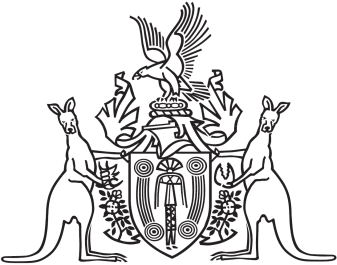 Northern Territory of AustraliaGovernment GazetteISSN-0157-833XNo. S50	2 July 2018Notification of Subordinate LegislationNotice is given of the making of the following subordinate legislation, effective from the date specified:For copies of legislation please direct your request to the Print Management Unit, email pmu.ntg@nt.gov.au or phone (08) 8999 6727Subordinate LegislationCommencement detailsEmpowering ActElectrical Workers and Contractors Amendment Regulations 2018 (No. 11 of 2018)Date of this GazetteElectrical Workers and Contractors Act